MODELO DE PLACA DE SINALIZAÇÃO PARA AUTORIZAÇÃO DE CORTEA placa deverá ser exposta na entrada da atividade, em local visível, com dimensões mínimas de 0,80 m (horizontal) por 0,50 m (vertical), com fundo branco e letras na cor preto e verde, conforme modelo abaixo.
Contendo o tipo de vegetação a ser efetuado corte, nativa ou reflorestamento e o perímetro em que se encontra, rural ou urbano.Autorização de CorteAutorização Ambiental para corte de vegetação nativa/exótica em área rural/urbanaEMPREENDEDOR: Nº PROCESSO NA FAMGP: 000/0000 RESPONSÁVEL TÉCNICO:Nº DE REGISTRO NO ORÇÃO DE CLASSE:ART:AUC: 000/0000 VALIDADE: 00/00/0000Quantidade:  00,000,00 m² ou número de exemplares.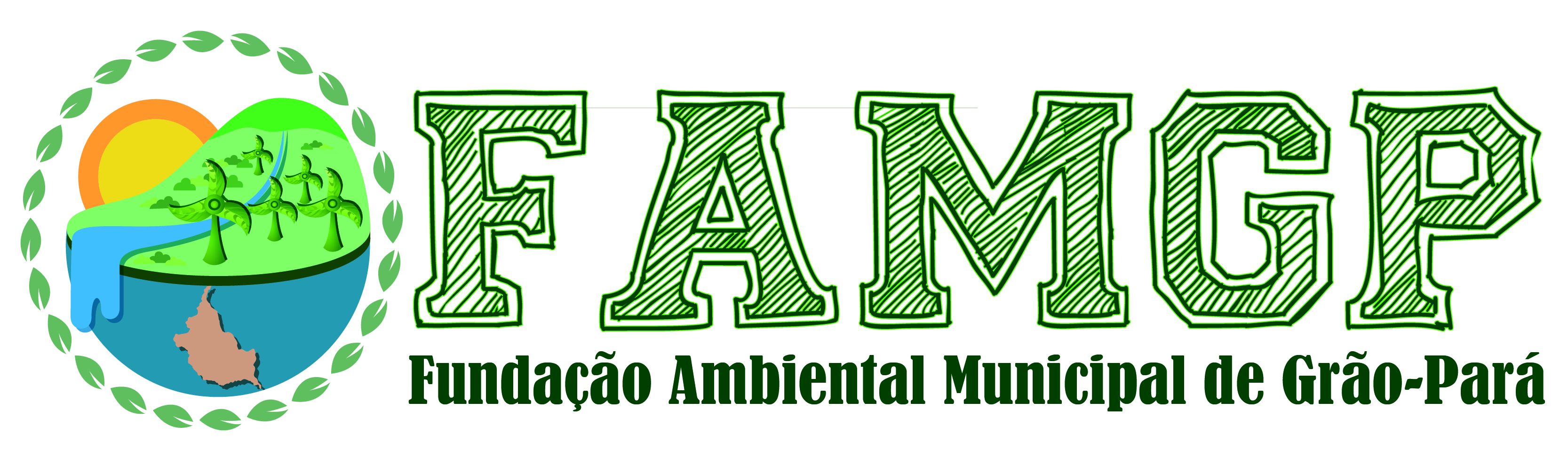 Rua Aderbal Ramos da Silva, nº 62, 2º andar, sala 01. Centro – CEP 88890-000 – Grão-Pará/SC.Fone: (48) 3652 1715 E-mail: famgp@graopara.sc.gov.br